Урок №2      АЛГЕБРА14 октября 2013 год9 «Б» классТема: Системы нелинейных неравенств с одной  переменнойТема: Системы нелинейных неравенств с одной  переменнойТема: Системы нелинейных неравенств с одной  переменнойОсновные цели и задачи урокаОбразовательная научиться  решать  системы  неравенств   с  одной    переменной- повторить числовые промежутки, их пересечение,- сформулировать    алгоритм  решения   систем  неравенств  с  одной  переменой-  научиться   грамотно записывать  решение, правильно,  красиво  говорить, внимательно слушать. Воспитательная - способствовать воспитанию интереса к предмету через нетрадиционную форму проведения урока.Развивающая- развивать логическую смекалку, творческое мышление.Образовательная научиться  решать  системы  неравенств   с  одной    переменной- повторить числовые промежутки, их пересечение,- сформулировать    алгоритм  решения   систем  неравенств  с  одной  переменой-  научиться   грамотно записывать  решение, правильно,  красиво  говорить, внимательно слушать. Воспитательная - способствовать воспитанию интереса к предмету через нетрадиционную форму проведения урока.Развивающая- развивать логическую смекалку, творческое мышление.Ожидаемые результаты освоения темыУчащиеся  должны: Знать, что такое системы нелинейных неравенств с одной  переменной, уметь изображать на координатной прямой, находить и уметь определять решения неравенства.Учащиеся должны применять:-  умение находить, анализировать, обрабатывать, синтезировать информацию;- грамотно выполнять алгоритмические предписания и инструкции на математическом материале;- умение пользоваться математическими формулами, самостоятельно составлять формулы зависимостей между величинами на основе обобщения частных случаев;- стиль мышления, характерный для математики, его абстрактностью, доказательностью, строгостью; - умение проводить аргументированные рассуждения, делать логически обоснованные выводы;- умение работать с математическим текстом (анализировать, извлекать необходимую информацию), ясно и точно выражать свои мысли в устной и письменной речи с применением математической терминологии и символики;- методы познания, проектирования, конструирования и исследования;- коммуникативные способностиУчащиеся должны проявлять:	- высокую культуру человеческого общения, соблюдение этических норм;- установку на здоровый образ жизни;- мотивированность и способность к самообразованию и самореализации и созидательному труду;-уважение к одноклассникам, доброту и чуткость к другим;-навыки сотрудничества со сверстниками;-умение адекватно оценивать ответы друзейУчащиеся  должны: Знать, что такое системы нелинейных неравенств с одной  переменной, уметь изображать на координатной прямой, находить и уметь определять решения неравенства.Учащиеся должны применять:-  умение находить, анализировать, обрабатывать, синтезировать информацию;- грамотно выполнять алгоритмические предписания и инструкции на математическом материале;- умение пользоваться математическими формулами, самостоятельно составлять формулы зависимостей между величинами на основе обобщения частных случаев;- стиль мышления, характерный для математики, его абстрактностью, доказательностью, строгостью; - умение проводить аргументированные рассуждения, делать логически обоснованные выводы;- умение работать с математическим текстом (анализировать, извлекать необходимую информацию), ясно и точно выражать свои мысли в устной и письменной речи с применением математической терминологии и символики;- методы познания, проектирования, конструирования и исследования;- коммуникативные способностиУчащиеся должны проявлять:	- высокую культуру человеческого общения, соблюдение этических норм;- установку на здоровый образ жизни;- мотивированность и способность к самообразованию и самореализации и созидательному труду;-уважение к одноклассникам, доброту и чуткость к другим;-навыки сотрудничества со сверстниками;-умение адекватно оценивать ответы друзейКлючевые идеи урокаНовые подходы в преподавании и обучении - диалоговое обучение- обучение тому, как обучатьсяОценивание для обучения и оценивание обученияОбучение критическому мышлению Управление и лидерство в преподаванииИКТОбучение талантливых и одарённых детейПреподавание и обучение в соответствии с возрастными особенностямиНовые подходы в преподавании и обучении - диалоговое обучение- обучение тому, как обучатьсяОценивание для обучения и оценивание обученияОбучение критическому мышлению Управление и лидерство в преподаванииИКТОбучение талантливых и одарённых детейПреподавание и обучение в соответствии с возрастными особенностямиТип урокаИзучение новой темыИзучение новой темыМетоды обученияНаглядный (презентация), словесный (беседа, объяснение), практический.Наглядный (презентация), словесный (беседа, объяснение), практический.Формы организации учебной деятельности учащихсяфронтальная; групповая; парная; индивидуальная.фронтальная; групповая; парная; индивидуальная.Используемые интерактивные методы обученияВзаимооценивание, Групповая ратота, Индивидуальное работаОцениваниядля обучения,ИКТВзаимооценивание, Групповая ратота, Индивидуальное работаОцениваниядля обучения,ИКТПрименение модулейОбучение тому, как обучаться, Обучение критическому мышлению, Оценивания для обучения, Использование ИКТ в преподавании   и обученияОбучение тому, как обучаться, Обучение критическому мышлению, Оценивания для обучения, Использование ИКТ в преподавании   и обученияОборудование и материалыУчебник, Интерактивная доска ActivInspire, кодоскоп, презентация PowerPoint , маркера, ватмат А3, миллиметровка, линейка, цветтные карандаши, стикера, смайлики  Учебник, Интерактивная доска ActivInspire, кодоскоп, презентация PowerPoint , маркера, ватмат А3, миллиметровка, линейка, цветтные карандаши, стикера, смайлики  Этапы урокаХОД УРОКАПрогнозируемые результаты Создание колобративной средыОрганизационный момент (Приветствие учащихся, определение отсутствующих, проверка готовности учащихся к уроку, организация внимания).Деление по группам. Видеоролик «Все в твоих руках»Круг общения  «Комплименты»Сегодня на уроке мы научимся  решать  системы  неравенств   с  одной    переменной повторим числовые промежутки, их пересечениеПолная готовность класса и оборудования урока к работе; быстрое включение класса в деловой ритм, организация внимания всех учащихсяУченики почувствуют, что математика не скучный предмет и с чувством  удовлетворения начнут  урокЧетко и однозначно вместе с учащимися будут сформулированы цель урока и образовательные задачи урока.Основная часть урокаПодготовка учащихся к активному, сознательному усвоению знаний.Повторение: Разминка Фронтальный опрос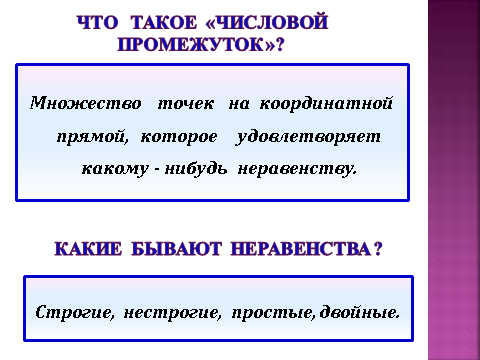 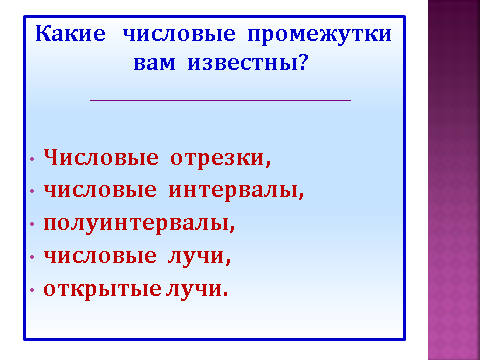 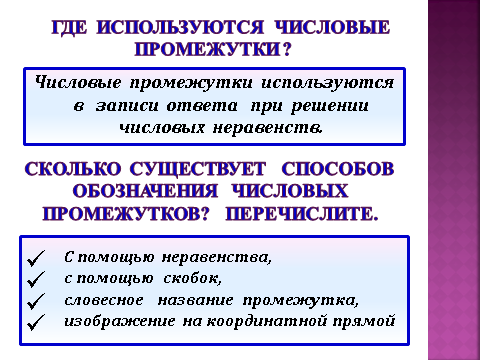 1.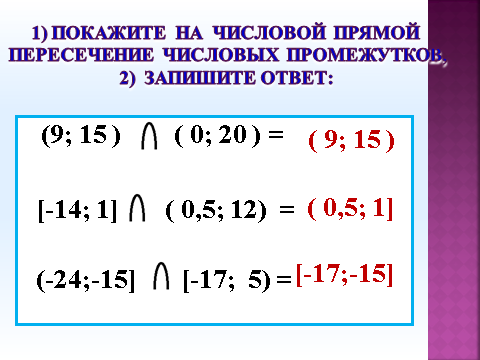 Усвоения новых знаний.Групповая работа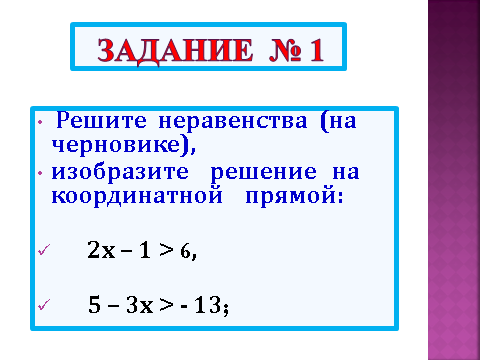 Самооценка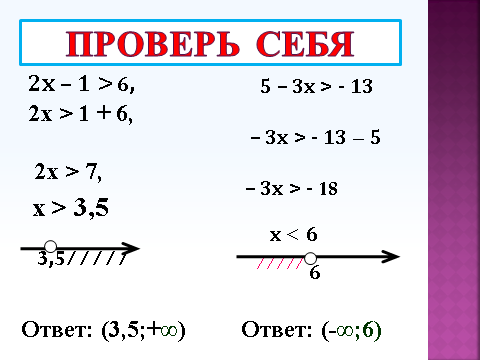 Группы на постерах выполняют решение систем неравенств. И оценивают друг друга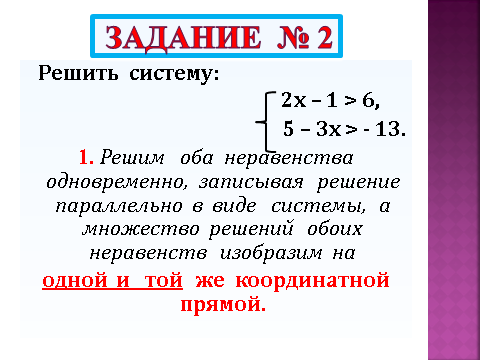 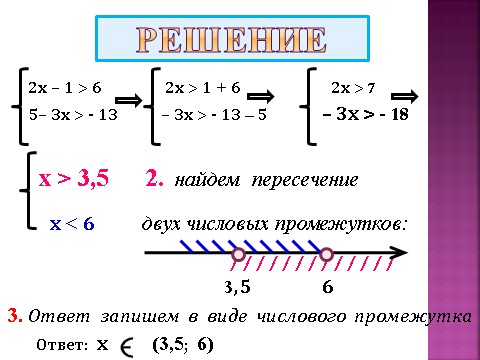 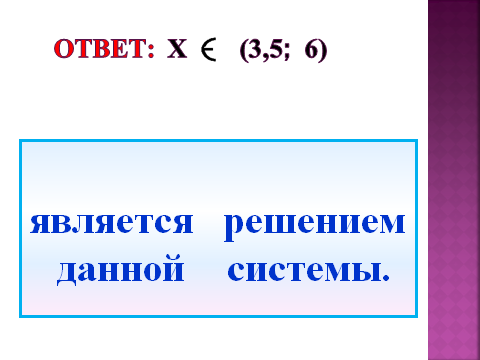 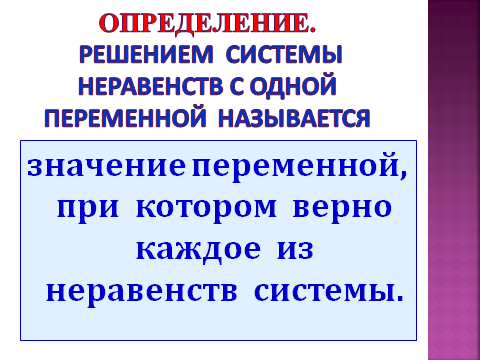 Закрепления новых знаний.Работа с учебником Упражнение №132Каждая группа на постерах решают свое  задания из упражнения 132На столе мигающиеся игрушки резиновые смайлики. Какая группа первым закончит работу, включают смайлик.На интерактивной доске флипчарт свеча настроенная на 5 минутКаждая группа защищает свою работу воспроизводя на кодоскопеУчащиеся учатся анализировать и делать выводы.Правильные ответы в процессе диалога, активность учащихсяУчащиеся находят ответы на поставленные вопросы.Формируется знание как решить систему неравенств с одной переменнойУчащиеся выполняют задание и осуществляют проверку (ответы на экране). Делают выводУчащиеся, работая в группе, получают математические модели реальных ситуаций.Делают выводы: в каждой из рассмотренных ситуаций математической моделью служит система уравнений с двумя переменнымиУчащиеся оценивают работу другой группы, выставляют оценку. Результаты  показывают, что изученный материал усвоен.Учащиеся оценивают свою работу.РефлексияПодведение итогаДомашнее задание №134,138 из уровня «С» №140Инструктаж домашнего задания 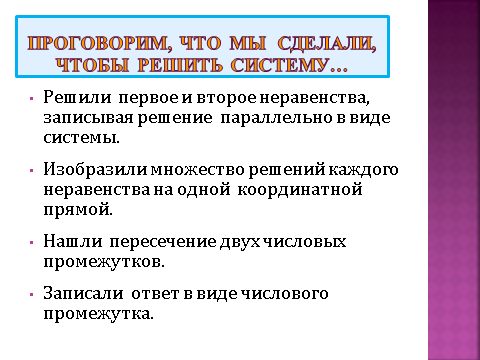 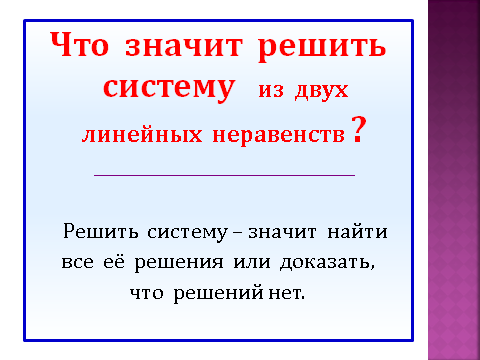 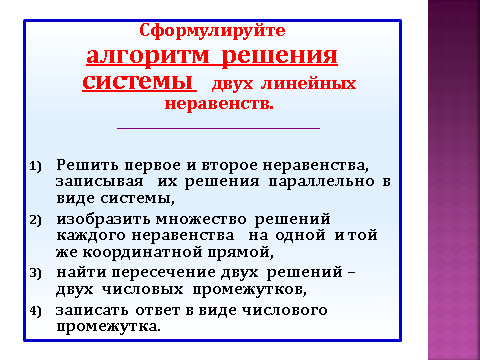  Ученики на стикерах прилепляют записи, о том чему они научились, что нового они узнали, как поняли урок, понравилось ли урок, как они чувствовали на уроке. Затруднений при выполнении домашнего задания не будетПравильные ответы в процессе диалога, активность учащихся